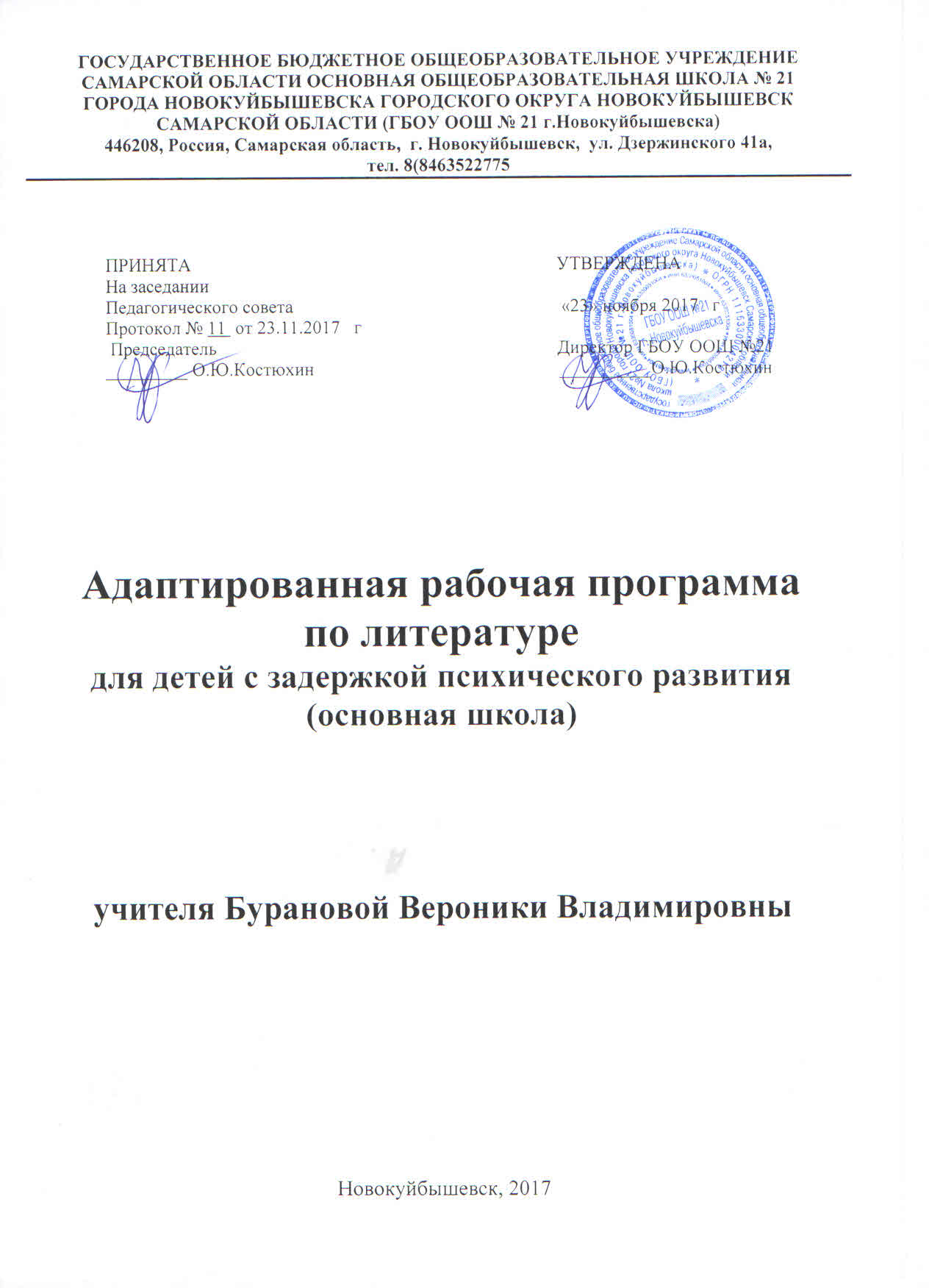 Адаптированная образовательная рабочая программа по литературе5-9 классы.ПОЯСНИТЕЛЬНАЯ ЗАПИСКА	Адаптированная	образовательная программа по литературе	обучающихся 5-9 классов с задержкой психического развития разработана на основе следующих нормативно правовых документов: Федерального закона «Об образовании в Российской Федерации» от 29.12.2012г. №273-Ф3;  Федерального Государственного образовательного стандарта основного общего образования, утверждённого приказом Министерства образования и науки РФ от 17.12. 2010г. №1897;  Примерной основной образовательной программы основного общего образования; Федеральный перечень учебников, утвержденных, рекомендованных (допущенных) к использованию в образовательном процессе в образовательных учреждениях, реализующих программы общего образования;Авторская программа по литературе под ред. В.Я Коровиной, В. П. Журавлева, В.И. Коровина, И. С. Збарского, В. П. Полухиной. «Просвещение», допущенная Министерством образования и науки РФ, 2017 год;Санитарно-эпидемиологических правил и нормативах СанПиН 2.4.2.3286-15, утвержденных постановлением Главного государственного санитарного врача РФ от 10.07.2015г. №26;Нормативно-методической документации Министерства образования и науки РФ и других нормативно-правовых актов в области образования;Основной образовательная программы основного общего образования ГБОУ ООШ № 21г. Новокуйбышевска	Рабочая программа по литературе разработана для 7, 9  класса, в котором в условиях инклюзии обучаются учащиеся с задержкой психического развития (далее – ЗПР), которым ПМПК рекомендовала обучение по адаптированной образовательной программе для детей с ЗПР.  Данная программа, сохраняет основное содержание образования, принятое для массовой школы и отличается тем, что предусматривает коррекционную работу с учащимися имеющие ограниченные возможности здоровья.В соответствии с федеральным базисным учебным планом для общеобразовательных учреждений РФ и региональным базисным учебным планом программа в 7 классе рассчитана на 2 часа в неделю, 68 часов в год.Данная рабочая программа ориентирована на использование учебника Литература. 7 класс: учебник для общеобразовательных организаций В двух частях (В. Я. Коровина, В.П.Журавлёв, В.И.Коровин) М, «Просвещение», 2015г.В соответствии с федеральным базисным учебным планом для общеобразовательных учреждений РФ и региональным базисным учебным планом программа в 9 классе рассчитана на 3 часа в неделю, 102 часа в год.Данная рабочая программа ориентирована на использование учебника Литература. 9 класс: учебник для общеобразовательных учреждений (В. Я. Коровина, В.П.Журавлёв, В.И.Коровин, И.С. Збарский) М, «Просвещение», 2010г.Общая характеристика учебного предметаКак часть образовательной области «Филология» учебный предмет «Литература» тесно связан с предметом «Русский язык». Русская литература является одним из основных источников обогащения речи учащихся, формирования их речевой культуры и коммуникативных навыков. Изучение языка художественных произведений способствует пониманию учащимися эстетической функции слова, овладению ими стилистически окрашенной русской речью.Специфика учебного предмета «Литература» определяется тем, что он представляет собой единство словесного искусства и основ науки (литературоведения), которая изучает это искусство.Литература как искусство словесного образа — особый способ познания жизни, художественная модель мира, обладающая такими важными отличиями от собственно научной картины бытия, как высокая степень эмоционального воздействия, метафоричность, многозначность, ассоциативность, незавершенность, предполагающие активное сотворчество воспринимающего.Литература как один из ведущих гуманитарных учебных предметов в российской школе содействует формированию разносторонне развитой, гармоничной личности, воспитанию гражданина, патриота. Приобщение к гуманистическим ценностям культуры и развитие творческих способностей - необходимое условие становления человека, эмоционально богатого и интеллектуально развитого, способного конструктивно и вместе с тем критически относиться к себе и к окружающему миру.Общение школьника с произведениями искусства слова на уроках литературы необходимо не просто как факт знакомства с подлинными художественными ценностями, но и как необходимый опыт коммуникации, диалог с писателями (русскими и зарубежными, нашими современниками, представителями совсем другой эпохи). Это приобщение к общечеловеческим ценностям бытия, а также к духовному опыту русского народа, нашедшему отражение в фольклоре и русской классической литературе как художественном явлении, вписанном в историю мировой культуры и обладающем несомненной национальной самобытностью. Знакомство с произведениями словесного искусства народа нашей страны расширяет представления учащихся о богатстве и многообразии художественной культуры, духовного и нравственного потенциала многонациональной России.Художественная картина жизни, нарисованная в литературном произведении при помощи слов, языковых знаков, осваивается нами не только в чувственном восприятии (эмоционально), но и в интеллектуальном понимании (рационально). Литературу не случайно сопоставляют с философией, историей, психологией, называют «художественным исследованием», «человековедением», «учебником жизни».Главными целями изучения предмета «Литература» являются:•	формирование духовно развитой личности, обладающей гуманистическим мировоззрением, национальным самосознанием и общероссийским гражданским сознанием, чувством патриотизма;•	развитие интеллектуальных и творческих способностей учащихся, необходимых для успешной социализации и самореализации личности;•	постижение учащимися вершинных произведений отечественной и мировой литературы, их чтение и анализ, основанный на понимании образной природы искусства слова, опирающийся на принципы единства художественной формы и содержания, связи искусства с жизнью, историзма;•	поэтапное, последовательное формирование умений читать, комментировать, анализировать и интерпретировать художественный текст;•	овладение возможными алгоритмами постижения смыслов, заложенных в художественном тексте (или любом другом речевом высказывании), и создание собственного текста, представление своих оценок и суждений по поводу прочитанного;•	овладение важнейшими общеучебными умениями и универсальными учебными действиями (формулировать цели деятельности, планировать ее, осуществлять библиографический поиск, находить и обрабатывать необходимую информацию из различных источников, включая Интернет и др.);•	использование опыта общения с произведениями художественной литературы в повседневной жизни и учебной деятельности, речевом самосовершенствовании.Цель изучения литературы в школе – приобщение учащихся к искусству слова, богатству русской классической и зарубежной литературы. Основа литературного образования – чтение и изучение художественных произведений, знакомство с биографическими сведениями о мастерах слова и историко-культурными фактами, необходимыми для понимания включенных в программу произведений.Главная идея программы по литературе – изучение литературы от мифов к фольклору, от фольклора к древнерусской литературе, от неё к русской литературе XVIII, XIX, XX веков. В программе соблюдена системная направленность: в 5-6 классах это освоение различных жанров фольклора, сказок, стихотворных и прозаических произведение писателей, знакомство с отдельными сведениями по истории создания произведений, отдельных фактов биографии писателя (вертикаль). Существует система ознакомления с литературой разных веков в каждом из классов (горизонталь).Ведущая проблема изучения литературы в 5 классе – внимание к книге. Одним из признаков правильного понимания текста является выразительность чтения учащимися. Именно формированию навыков выразительного чтения способствует изучение литературы в 5-6 классах. В программу включен перечень необходимых видов работ по развитию речи: словарная работа, различные виды пересказа, устные и письменные сочинения, отзывы, доклады, диалоги, творческие работы, а также произведения для заучивания наизусть, списки произведений для самостоятельно чтения.Курс литературы в 5-8 классах строится на основе сочетания концентрического, историко-хронологического и проблемно-тематического принципов, а в 9 классе предлагается изучение линейного курса на историко-литературной основе (древнерусская литература – литература XVIII в. – литература первой половины XIX в.).Задачи обучения литературе для детей с ОВЗ:•	организовать освоение знаний об устройстве и функционировании языка, овладение основными нормами современного русского литературного языка, формирование умения пользоваться его стилистическими ресурсами, способствовать интенсивному развитию речемыслительных, а также духовно-нравственных и эстетических качеств личности школьника;•	дать учащимся представление о роли языка в жизни общества, о языке как развивающемся явлении, о месте литературы в современном мире, о его богатстве и выразительности;•	развивать речь учащихся: обогащать их активный и пассивный словарный запас, грамматический строй речи, способствовать усвоению литературных норм языка, формированию и совершенствованию умений и навыков грамотного и свободного владения устной и письменной речью во всех основных видах речевой деятельности;Решаемые задачи позволяют достичь цели курса:•	обеспечение языкового развития обучающихся с ОВЗ;•	овладение учащимися с ОВЗ видами речевой деятельности.Изучение школьного курса «Литература» представляет значительные трудности для детей с ОВЗ в силу их психофизических особенностей. Такие дети испытывают трудности при чтении, не могут выделить главное в информации, затрудняются при анализе, сравнении, обобщении,обладают неустойчивым вниманием, бедным словарным запасом, у них нарушены фонематический слух и графомоторные навыки. Обучающиеся с ОВЗ работают на уровне репродуктивного восприятия, основой при обучении является пассивное механическое запоминание, изучаемого материала развития может освоить базовый минимум содержания программного материала.Адаптация программы происходит за счет сокращения сложных понятий и терминов; основные сведения в программе даются дифференцированно. Одни факты изучаются таким образом, чтобы обучающиеся смогли опознать их, опираясь на существенные признаки, по другим вопросам обучающиеся получают только общие представления.Ряд сведений познается школьниками в результате практической деятельности.Также новые элементарные навыки вырабатываются у таких детей крайне медленно. Для их закрепления требуются многократные указания и упражнения. Коррекционно-развивающие задачи для детей с ОВЗ: - использовать процесс обучения литературе для повышения общего развития учащихся и коррекции недостатков их познавательной деятельности и личностных качеств; - воспитывать у учащихся трудолюбие, самостоятельность, терпеливость, настойчивость, любознательность, формировать умение планировать свою деятельность. Наряду с этими задачами на занятиях решаются и специальные задачи, направленные на коррекцию умственной деятельности школьников. Образовательно-коррекционные:1.	Формирование правильного понимания и отношения к языковедческим законам.2.	Овладения  учащимися  умений наблюдать, различать, сравнивать и   применять  усвоенные лингвистические	знания в повседневной жизни.3.	Развитие навыков и умений самостоятельно работать с учебником, наглядным и раздаточным материалом. Воспитательно-коррекционные:1.	Формирование у обучающихся качеств творчески думающей и легко адаптирующейся личности.2.	Формирование здорового образа жизни.3.	Воспитание положительных качеств, таких как, честность, настойчивость, отзывчивость, самостоятельность.4.	Воспитание чувства ответственности за личную безопасность, ценностного отношения к своему здоровью и жизни. Коррекционно-развивающие:1.	Развитие и коррекция познавательной деятельности.2.	Развитие и коррекция устной и письменной речи.3.	Развитие и коррекция эмоционально - волевой сферы на уроках русского языка.4.	Повышение уровня развития, концентрации, объёма, переключения и устойчивости внимания.5.	Повышение уровня развития наглядно-образного и логического мышления.Развитие приёмов учебной деятельности.Основные направления коррекционной работы:-	развитие зрительного восприятия и узнавания;-	развитие основных мыслительных операций;-	развитие наглядно-образного и словесно-логического мышления;-	коррекция нарушений эмоционально-личностной сферы;-	развитие речи и обогащение словаря;-	коррекция индивидуальных пробелов в знаниях, умениях, навыках. Формы промежуточной и итоговой аттестации в 5,7,9 классах (для детей с ОВЗ) следующие:-	сочинение (по картине, по данному сюжету, на материале жизненного опыта);-	изложение (выборочное, подробное);-	тест.Нормы оценки знаний, умений и навыков учащихся по литературе для учащихся с ОВЗ.«Нормы оценки…» призваны обеспечить одинаковые требования к знаниям, умениям и навыкам учащихся с ОВЗ по литературе. В них устанавливаются:1)	единые критерии оценки различных сторон владения устной и письменной формами речи;2)	единые нормативы оценки знаний, умений и навыков;3)	объем различных видов контрольных работ;4)	количество отметок за различные виды контрольных работ.Ученикам с ОВЗ предъявляются требования только к таким умениям и навыкам, над которыми они работали или работают к моменту проверки.На уроках литературы проверяются:1)	знание полученных сведений о писателях, поэтах и их творчестве;2)	речевые умения.Оценка устных ответов учащихся с ОВЗУстный опрос является одним из основных способов учета знаний учета учащихся по литературе. Развернутый ответ ученика должен представлять собой связное, логически последовательное сообщение на определенную тему.При оценке ответа ученика надо руководствоваться следующими критериями:1)	полнота и правильность ответа;2)	степень осознанности, понимания изученного;3)	языковое оформление ответа. 	Оценка «5» ставится, если ученик: 1) полно излагает изученный материал, дает правильное определение языковых понятий; 2) обнаруживает понимание материала, может обосновать свои суждения, применить знания на практике, привести необходимые примеры не только по учебнику, но и самостоятельно составленные; 3)	излагает материал последовательно и правильно с точки зрения норм литературного языка.           Оценка «4» ставится, если ученик дает ответ, удовлетворяющий тем же требованиям, что и для оценки «5», но допускает 2-3 ошибки, которые сам же исправляет, и 2-3 недочета в последовательности и языковом оформлении излагаемого.           Оценка «3» ставится, если ученик обнаруживает знание и понимание основных положений данной темы, но: 1)	излагает материал неполно и допускает неточности в определении понятий или формулировке правил;2)	не умеет достаточно глубоко и доказательно обосновать свои суждения и привести свои примеры;3)	излагает материал непоследовательно и допускает ошибки в языковом оформлении излагаемого.          Оценка «2» ставится (в дневник и тетрадь), если ученик обнаруживает незнание большей части соответствующего раздела изучаемого материала, допускает ошибки в формулировке определений и правил, искажающие их смысл, беспорядочно и неуверенно излагает материал. Оценка «2» отмечает такие недостатки в подготовке ученика, которые являются серьезным препятствием к успешному овладению последующим материалом. Если ученик обнаруживает полное незнание или непонимание материалаОценка («5», «4», «3») может ставиться не только за единовременный ответ (когда на проверку подготовки ученика с ОВЗ отводится определенное время), но и за рассредоточенный во времени, то есть за сумму ответов, данных учеником на протяжении урока (выводится поурочный балл), при условии, если в процессе урока не только заслушивались ответы учащегося, но и осуществлялась проверка его умения применять знания на практике.Оценка сочинений и изложенийСочинения и изложения – основные формы проверки умения правильно и последовательно излагать мысли, уровня речевой подготовки учащихся. Сочинения и изложения  проводятся в соответствии с требованиями раздела программы «Развития навыков связной речи».Примерный объем текста для подробного изложения: в 5 классе – 100-150 слов,в 6 классе – 150-200 слов,в 7 классе – 200-250 слов,в 8 классе – 250-350 слов,в 9 классе – 350-450 слов.Объем текстов итоговых контрольных подробных изложений в 9 классе может быть увеличен на 50 слов в связи с тем, что на таких уроках не проводится подготовительная работа.Рекомендуется следующий примерный объем классных сочинений: в 5 классе – 0,5 – 1,0 страницы,в 6 классе – 1,0 – 1,5 страницы,в 7 классе – 1,5 – 2,0 страницы, в 8 классе – 2,0 – 3,0 страницы, в 9 классе – 3,0 – 4,0 страницы. К указанному объему сочинений учитель должен относиться как к примерному, так как объем ученического сочинения зависит от многих обстоятельств, в частности от стиля и жанра сочинения, от почерка. С помощью сочинений и изложений проверяются: 1)	умение раскрывать тему;2)	умение использовать языковые средства в соответствии со стилем, темой и задачей высказывания;3)	соблюдение языковых норм и правил правописания.Любое сочинение и изложение оценивается двумя отметками: первая ставится за содержание и речевое оформление, вторая – за грамотность, т.е. за соблюдение орфографических, пунктуационных и языковых норм. Обе оценки считаются оценками по русскому языку, за исключением случаев, когда проводится работа, проверяющая знания учащихся по литературе. В этом случае первая оценка (за содержание и речь) считается оценкой по литературе.Содержание сочинения и изложения оценивается по следующим критериям:•	соответствие работы ученика теме и основной мысли;•	полнота раскрытия темы;•	правильность фактического материала;•	последовательность изложения.При оценке речевого оформления сочинений и изложений учитывается:•	разнообразие словаря и грамматического строя речи;•	стилевое единство и выразительность речи;•	число речевых недочетов.Грамотность оценивается по числу допущенных учеником ошибок – орфографических, пунктуационных и грамматических.При оценке сочинения необходимо учитывать1.	самостоятельность, оригинальность замысла ученического сочинения, уровень его композиционного и речевого оформления. Наличие оригинального замысла, его хорошая реализация позволяют повысить первую оценку за сочинение на один балл.2.	Если объем сочинения в полтора – два раза больше указанного в настоящих нормах, то при оценке работы следует исходить из нормативов, увеличенных для отметки «4» на одну, а для отметки «3» на две единицы. Например, при оценке грамотности «4» ставится при 3 орфографических, 2 пунктуационных и 2 грамматических ошибках или при соотношениях: 2 – 3 – 2,  2 – 2 – 3; «3» ставится при соотношениях:  6 – 4 – 4 , 4 – 6 – 4, 4 – 4 – 6. При выставлении оценки «5» превышение объема сочинения не принимается во внимание.3.	Первая оценка (за содержание и речь) не может быть положительной, если не раскрыта тема высказывания, хотя по остальным показателям оно написано удовлетворительно. Оценка обучающих работ При оценке обучающихся работ учитывается: 1)	степень самостоятельности учащегося; 2)	этап обучения;3)	объем работы;4)	четкость, аккуратность, каллиграфическая правильность письма.Если возможные ошибки были предупреждены в ходе работы, оценки «5» и «4» ставятся только в том случае, когда ученик не допустил ошибок или допустил, но исправил ошибку. При этом выбор одной из оценок при одинаковом уровне грамотности и содержания определяется степенью аккуратности записи, подчеркиваний и других особенностей оформления, а также наличием или отсутствием описок. В работе, превышающей по количеству слов объем диктантов для данного класса, для оценки «4» допустимо и 2 исправления ошибок.Первая и вторая работа как классная, так и домашняя при закреплении определенного умения или навыка проверяется, но по усмотрению учителя может не оцениваться.Самостоятельные работы, выполненные без предшествовавшего анализа возможных ошибок, оцениваются по нормам для контрольных работ соответствующего или близкого вида.Оценка тестовПри проведении тестовых работ критерии оценок следующие:«5» - 80– 100 %;«4» - 70 – 79 %;«3» - 45 – 69 %;«2»- 44 и менее %.Выведение итоговых отметокЗа учебную четверть и учебный год ставится итоговая отметка. Она является единой и отражает в обобщенном виде все стороны подготовки ученика с ОВЗ по литературе: усвоение теоретического материала, овладение умениями, речевое развитие. Итоговая отметка не должна выводиться механически, как среднее арифметическое предшествующих отметок. Решающим при ее определении следует считать фактическую подготовку ученика по всем показателям ко времени выведения этой отметки. Однако для того, чтобы стимулировать серьезное отношение учащихся к занятиям на протяжении всего учебного года, при выведении итоговых отметок необходимо учитывать результаты их текущей успеваемости.Организация учебного процесса: классно-урочная система.Организация текущего и промежуточного контроля знаний. Организация текущего и промежуточного контроля знаний проводится в каждой теме, в каждом разделе (указано в тематическом планировании).Требования к уровню подготовки учащихся 7 класса В результате изучения литературы в 7 классе учащийся долженЗНАТЬ:•	содержание литературных произведений, подлежащих обязательному изучению;•	наизусть стихотворные тексты и фрагменты прозаических текстов, подлежащих обязательному изучению (по выбору);•	основные факты жизненного и творческого пути писателей-классиков;•	основные теоретико-литературные понятия.УМЕТЬ:•	работать с книгой;•	определять принадлежность художественного произведения к одному из литературных родов и жанров;•	выявлять авторскую позицию;•	выражать свое отношение к прочитанному;•	выразительно читать произведения (или фрагменты), в том числе выученные наизусть, соблюдая нормы литературного произношения;•	владеть различными видами пересказа;•	строить устные и письменные высказывания в связи с изученным произведением;•	участвовать в диалоге по прочитанным произведениям, понимать чужую точку зрения и аргументировано отстаивать свою;•	характеризовать героев изученных произведений и показывать связь этой характеристики с сюжетом произведения, а также с происходящими в нем событиями;•	владеть приемами анализа образа, используя при этом портрет персонажа и его имя, поступки и взгляды, речевую характеристику и др.;•	использовать различные формы пересказа (с составлением планов разных типов, с изменением лица рассказчика);•	создавать творческие работы, которые связаны с анализом личности героя: письма, дневники, журналы, автобиографии;•	отличать стих от прозы, пользуясь сведениями о стихосложении;•	привлекать сведения по теории литературы в процессе обсуждения художественных произведений;•	работать со справочными материалами. Требования к уровню подготовки учащихся 9 класса В результате изучения литературы в 9 классе выпускники должны ЗНАТЬ и УМЕТЬ применять на практике:•	понятия, связанные с общими свойствами литературы: художественный образ, роль художественного вымысла в литературе;•	понятия, связанные со структурой и языком художественного произведения: тема, идея, композиция, взаимосвязь героев и событий; средства изображения героев: портрет, речь, авторская характеристика; роль пейзажа, интерьера; изобразительно - выразительные средства языка, особенности стихотворной речи;•	понятия, характеризующие родо- жанровые особенности произведения.В области читательской и литературно - творческой деятельности учащиеся должны:•	объяснять роль важнейших эпизодов (сцен) изученного произведения в развитии его темы, идейно- нравственного содержания, в изображении героев;•	характеризовать и оценивать главных героев произведений, сопоставлять героев одного или нескольких произведений;•	обнаруживать понимание авторского отношения к изображаемому;•	определять принадлежность изученных и самостоятельно прочитанных произведений к одному из литературных родов и жанров;•	выразительно читать (в частности, наизусть) изученные произведения и их фрагменты;•	давать устный или письменный развернутый ответ на проблемный вопрос (рассуждения о героях произведения, о его нравственном содержании);•	писать пересказы (изложения) подробные, краткие, выборочные, с изменением лица рассказчика, с другим дополнительным заданием;•	писать сочинение на доступную литературную, публицистическую или свободную тему, в том числе характеристики и сравнительные характеристики героев;•	писать отзыв о самостоятельно прочитанном произведении с выражением собственного отношения к героям и событиям.Место учебного предмета в учебном плане 7 класс     Федеральный базисный учебный образовательный план для образовательных учреждений Российской Федерации (вариант № 1) предусматривает обязательное изучение литературы на этапе основного общего образования в объеме 455 ч, в том числе в 7 классе—68ч.    Согласно  учебному  плану  ГБОУ  ООШ  №  21  на  2017  –  2018  учебный  год  на  изучение  предмета «Литература»  в  7  классе  отводится  2  учебных  часа  в  неделю (68 часов в год).      По Программе по литературе под редакцией В.Я.Коровиной 5-9 классы  на изучение предмета «Литература» отводится  2  учебных  часа  в  неделю  (68 часов в год). Рабочая программа включает все темы, предусмотренные для изучения Федеральным Государственным образовательным стандартом основного общего образования. Изменений нет.Учебный процесс в ГБОУ ООШ № 21 осуществляется по триместрам, поэтому изучение предмета «Литература»  в 7 классе будет проходить в следующем режиме:  Содержание тем учебного курса в 7 классеВВЕДЕНИЕ.Изображение человека как важнейшая идейно-нравственная проблема литературы. Взаимосвязь характеров и обстоятельств в художественном произведении. Труд писателя, его позиция, отношение к несовершенству мира и стремление к нравственному и эстетическому идеалу.УСТНОЕ НАРОДНОЕ ТВОРЧЕСТВОПредания. Поэтическая автобиография народа. Устный рассказ об исторических событиях. «Воцарение Ивана Грозного», «Сороки-Ведьмы», «Петр и плотник». Пословицы и поговорки. Народная мудрость пословиц и поговорок. Выражение в них духа народного языка.Теория литературы: Устная народная проза. Предания (начальное представление). Афористические жанры фольклора (начальное представление). ЭПОС НАРОДОВ МИРА.Былины. «Вольга и Микула Селянинович». Воплощение в былине свойств русского народа, прославление мирного труда. Микула – носитель лучших человеческих качеств (трудолюбие, мастерство, чувство собственного достоинства, доброта, щедрость, физическая сила).Киевский цикл былин. «Илья Муромец и Соловей Разбойник». Бескорыстное служение народу, мужество, справедливость, чувство собственного достоинства – основные черты характера Ильи Муромца.Новогородский цикл былин. «Садко». Своеобразие былины. Поэтичность. Тематическое различие Киевского и Новгородского цикла былин. Своеобразие былинного стиха. Собиратели былин.«Калевала» - карело-финский мифологический эпос. Изображение жизни народа, его национальных традиций, обычаев, трудовых будней и праздников.Кузнец Ильмаринен и ведьма Лоухи как представители темного и светлого миров карело-финских эпических песен. (Вн.чт.)«Песнь о Роланде» (фрагменты). Французский средневековый героический эпос. Историческая основа сюжета песни о Роланде.Теория литературы: Предания (развитие представлений). Гипербола (развитие представлений). Былина. Руны. Мифологический эпос (начальные представления). Героический эпос (начальные представления). Общечеловеческое и национальное в искусстве (начальные представления).Сборники пословиц. Собиратели пословиц. Меткость и точность языка. Краткость и выразительность. Прямой и переносный смысл пословиц. Пословицы народов мира. Сходство и различия пословиц разных стран мира на одну тему (эпитеты, сравнения, метафоры).ИЗ ДРЕВНЕРУССКОЙ ЛИТЕРАТУРЫ«Поучение» Владимира Мономаха (отрывок). «Повесть о Петре и Февронии Муромских». Нравственные заветы Древней Руси. Внимание к личности, гимн любви и верности. Народно-поэтические мотивы в повести.Теория литературы: Поучение (начальные представления). Житие как жанр (начальные представления).«Повесть временных лет» (отрывок «О пользе книг»). Формирование традиции уважительного отношения к книге. Теория литературы: Летопись (развитие представлений).  ИЗ ЛИТЕРАТУРЫ XVIII ВЕКА Михаил Васильевич Ломоносов. Краткий рассказ об ученом и поэте. «К статуе Петра Великого», «Ода на день восшествия на Всероссийский престол ея Величества государыни Императрицы Елизаветы Петровны 1747 года» (отрывок). Уверенность Ломоносова в будущем русской науки и ее творцов. Патриотизм. Призыв к миру. Признание труда, деяний на благо Родины важнейшей чертой гражданина. Теория литературы. Ода (начальные представления).Гавриил Романович Державин. Краткий рассказ о поэте. «Реки времен в своем стремленьи…», «На птичку…», «Признание». Размышления о  смысле жизни, о судьбе. Утверждение необходимости свободы творчества.ИЗ РУССКОЙ ЛИТЕРАТУРЫ XIX ВЕКААлександр Сергеевич Пушкин. Рассказ о писателе. Интерес Пушкина к истории России. «Полтава» (отрывок). Мастерство в изображении Полтавской битвы, прославление мужества и отваги русских солдат. Пётр I и Карл ХII.«Полтава» («Полтавский бой»). «Медный всадник» (отрывок). Выражение чувства любви к Родине. Прославление деяний Петра I. Образ автора в отрывке из поэмы. «Песнь о вещем Олеге» и её летописный источник. Смысл сопоставления Олега и волхва. Художественное воспроизведение быта и нравов Древней Руси. Особенности композиции. Своеобразие языка.Теория литературы. Баллада (развитие представлений).«Борис Годунов»: сцена в Чудовом монастыре». Образ летописца Пимена. Значение труда летописца в истории культуры. Монолог Пимена: размышления о труде летописца как о нравственном подвиге.«Станционный смотритель» - произведение из цикла «Повести Белкина». Изображение «маленького человека», его положения в обществе. Трагическое и гуманистическое в повести. Судьба Дуни и притча о блудном сыне. Пробуждение человеческого достоинства и чувства протеста.Теория литературы. Повесть (развитие представлений).Михаил Юрьевич Лермонтов. «Песня про царя Ивана Васильевича, молодого опричника и удалого купца  Калашникова».  Картины  быта ХYIвека и их роль в понимании характеров и идеи повести. Нравственный поединок Калашникова с Кирибеевичем и Иваном Грозным.  Особенности сюжета и художественной формы поэмы «Когда волнуется желтеющая нива…». «Молитва». «Ангел». Проблема гармонии человека и природыТеория литературы. Фольклоризм литературы (развитие представлений).Николай Васильевич Гоголь. «Тарас Бульба». Историческая и фольклорная основа повести. Нравственный облик Тараса Бульбы и его товарищей - запорожцев. Прославление боевого товарищества, осуждение предательства в повести Особенности изображения людей и природы в повести. Смысл противопоставления Остапа и Андрия. Патриотический пафос повести.Теория литературы. Историческая и фольклорная основа произведения. Роды литературы: эпос (развитие понятия). Литературный герой (развитие понятия).Иван Сергеевич Тургенев. Краткий рассказ о писателе. «Бирюк». Изображение быта крестьян. Авторское отношение к бесправным и обездоленным. Характер главного героя. Мастерство в изображении пейзажа. Нравственные проблемы рассказа. Стихотворения в прозе. «Русский язык». Тургенев о богатстве и красоте русского языка. Родной язык как духовная опора человека. «Близнецы», «Два богача». Нравственность и человеческие взаимоотношения. Теория литературы. Стихотворения в прозе. Лирическая миниатюра (начальные представления). Николай  Алексеевич  Некрасов.	«Русские женщины» («Княгиня Трубецкая»). Историческая основа поэмы. Величие духа русской женщины. «Размышления у парадного подъезда». Боль поэта за судьбу народа. «Размышления у парадного подъезда». Боль поэта за судьбу народа. Своеобразие некрасивой музы (для чтения и обсуждения). Теория литературы. Поэма (развитие понятия). Трёхсложные размеры стиха (развитие понятия). Историческая поэма как разновидность лиро-эпического жанра.Алексей Константинович Толстой. Исторические баллады «Василий Шибанов», «Михайло Репнин». Правда и вымысел Конфликт «рыцарства» и самовластия.СМЕХ СКВОЗЬ СЛЁЗЫ, или «УРОКИ ЩЕДРИНА»Михаил Евграфович Салтыков – Щедрин. «Повесть о том, как один мужик двух генералов прокормил». Сатирическое изображение нравственных пороков общества. Паразитизм генералов, трудолюбие и сметливость мужика. Осуждение покорности мужика. Сатира в «Повести…». «Дикий помещик» Для самостоятельного чтения.Теория литературы. Гротеск (начальное представление). Ирония (развитие представлений).Лев Николаевич Толстой. Краткий рассказ о писателе. «Детство» (главы). Автобиографический характер повести. Сложность взаимоотношений детей и взрослых. Главный герой повести Л.Н.Толстого «Детство». Его чувства, поступки и духовный мир.Теория литературы. Автобиографическое художественное произведение (развитие понятия). Герой-повествователь (развитие понятия). СМЕШНОЕ и ГРУСТНОЕ РЯДОМ, или «УРОКИ ЧЕХОВА»Антон Павлович Чехов. «Хамелеон». Живая картина нравов. Осмеяние трусости и угодничества. Смысл названия рассказа. «Говорящие фамилии» как средство юмористической характеристики.А.П.Чехов «Злоумышленник», «Размазня». Многогранность комического в рассказах А.П.Чехова. (для чтения и обсуждения) Теория литературы Сатира и юмор как формы комического (развитие представлений)«КРАЙ ТЫ МОЙ, РОДИМЫЙ КРАЙ…» (обзор)Стихотворения русских поэтов ХIХ о родной природе.В. Жуковский. «Приход весны», А.К.Толстой. «Край ты мой, родимый край…», «Благовест». И.А.Бунин. «Родина». Поэтическое изображение родной природы и выражение авторского настроения, миросозерцанияИЗ РУССКОЙ ЛИТЕРАТУРЫ ХХ ВЕКАИван Алексеевич Бунин. Краткий рассказ о писателе.«Цифры». Воспитание детей в семье. Герои рассказа: сложность взаимопонимания детей и взрослых.«Лапти». Душевное богатство простого крестьянина. (Для внеклассного чтения.) Максим Горький. Краткий рассказ о писателе. «Детство». Автобиографический характер повести. Изображение «свинцовых мерзостей жизни». Дед Каширин. «Яркое, здоровое, творческое в русской жизни» (Алёша Пешков, бабушка Акулина Ивановна, Цыганок, Хорошее Дело). Изображение быта и характеров. Вера в творческие силы народа. «Старуха Изергиль». («Легенда о Данко»), «Челкаш». (Для внеклассного чтения.) Теория литературы. Понятие о теме и идее произведения (развитие представлений). Портрет как средство характеристики героя (развитие представлений). Владимир Владимирович Маяковский. Краткий рассказ о писателе. «Необычайное приключение, бывшее с Владимиром Маяковским летом на даче». Мысли автора о роли поэзии в жизни человека и общества.Своеобразие стихотворного ритма, словотворчество Маяковского.«Хорошее отношение к лошадям». Два взгляда на мир: безразличие, бессердечие мещанина и гуманизм, сострадание лирического героя стихотворения.Теория литературы. Лирический герой (начальное представление). Обогащение знаний о ритме и рифме. Тоническое стихосложение (начальное представление).Леонид Николаевич Андреев. Краткий рассказ о писателе.«Кусака». Чувство сострадания к братьям нашим меньшим, бессердечие героев. Гуманистический пафос произведения Андрей Платонович Платонов. Краткий рассказ о писателе.«Юшка». Главный герой произведения, его непохожесть на окружающих людей, душевная щедрость. Любовь и ненависть окружающих героя людей. Юшка – незаметный герой с большим сердцем. Осознание необходимости сострадания и уважения к человеку. Неповторимость и ценность каждой человеческой личности.Борис Леонидович Пастернак. Слово о поэте.«Июль», «Никого не будет в доме…». Картины природы, преображенные поэтическим зрением Пастернака. Сравнения и метафоры в художественном мире поэта.Теория литературы. Сравнение. Метафора (развитие представлений). На дорогах войны (обзор)Интервью с поэтом – участником Великой Отечественной войны. Героизм, патриотизм, самоотверженность, трудности и радости грозных лет войны: А. Ахматовой, К. Симонова, А. Твардовского, А. Суркова, Н. Тихонова и др. Ритмы и образы военной лирики.Теория литературы. Публицистика. Интервью как жанр публицистики (начальные представления). Федор Александрович Абрамов. Краткий рассказ о писателе.«О чём плачут лошади». Эстетические и нравственно-экологические проблемы, поднятые в рассказе. Теория литературы. Литературные традиции.Евгений Иванович Носов. Краткий рассказ о писателе.«Кукла» («Акимыч»), «Живое пламя». Сила внутренней, духовной красоты человека. Протест против равнодушия, бездуховности, безразличного отношения к окружающим людям, природе. Осознание огромной роли прекрасного в душе человека, в окружающей природе. Взаимосвязь природы и человека.Юрий Павлович Казаков. Краткий рассказ о писателе. «Тихое утро». Взаимоотношения детей, взаимопомощь, взаимовыручка. Особенности характеров героев – сельского и городского мальчиков, понимание окружающей природы. Подвиг мальчика и радость от собственного доброго поступка. «Тихая моя Родина» (обзор) Стихотворения о Родине, родной природе, собственного восприятия окружающего (В. Брюсов, Ф. Сологуб, С.Есенин, Н.Заболоцкий, Н.Рубцов). Человек и природа. Выражение душевных настроений, состояний человека через описание картин природы. Общее и индивидуальное в восприятии природы русскими поэтами. Александр Трифонович Твардовский. Краткий рассказ о поэте. «Снега потемнеют синие…»,	«Июль  –  макушка  лета…»,  «На  дне моей жизни…».РАЗМЫШЛЕНИЯ ПОЭТА О ВЗАИМОСВЯЗИ ЧЕЛОВЕКА И ПРИРОДЫ, О НЕРАЗДЕЛИМОСТИ СУДЬБЫ ЧЕЛОВЕКА И НАРОДА.Теория литературы. Лирический герой (развитие понятия).Дмитрий Сергеевич Лихачёв. «Земля родная» (главы). Духовное напутствие молодёжи.Теория литературы. Публицистика (развитие представлений). Мемуары как публицистический жанр (начальное представление). Писатели улыбаются, или Смех Михаила ЗощенкоМихаил Михайлович Зощенко. «Беда». Смешное и грустное в рассказах писателя Песни на слова русских поэтов ХХ векаА. Вертинский. «Доченьки». И. Гофф. «Русское поле». Б. Окуджава. «По Смоленской дороге…». Лирические размышления о жизни, быстро текущемвремени. Светлая грусть переживаний.Теория литературы. Песня как синтетический жанр искусства (начальные представления). ИЗ ЛИТЕРАТУРЫ НАРОДОВ РОССИИРасул Гамзатов. Краткий рассказ об аварском поэте.«Опять за спиною родная земля», «Я вновь пришёл сюда и сам не верю….» (Из цикла «Восьмистишия»), «О моей Родине».Возвращение к истокам, основам жизни. Осмысление зрелости собственного возраста, зрелости общества, дружеского расположения к окружающим людям разных национальностей. Особенности художественной образности аварского поэта.ИЗ ЗАРУБЕЖНОЙ ЛИТЕРАТУРЫРоберт Бернс. Особенности творчества.«Честная бедность». Представления народа о справедливости и честности. Народно- поэтический характер произведения.Джордж Гордон Байрон. «Душа моя мрачна…». Ощущение трагического разлада героя с жизнью, с окружающим его обществом. Своеобразие романтической поэзии Байрона. Байрон и русская литература.Японские хокку (хайку). Изображение жизни природы и жизни человека в их нерасторжимом единстве на фоне круговорота времён года. Поэтическая картина, нарисованная одним-двумя штрихами.Теория литературы. Особенности жанра хокку (хайку).О.Генри «Дары волхвов». Сила любви и преданности. Жертвенность во имя любви. Смешное и возвышенное в рассказе. Теория литературы. Рождественский рассказ (развитие представления).Рей Дуглас Брэдбери. «Каникулы». Фантастический рассказ Рея Брэдбери как выражение сремления уберечь людей от зла и опасности на Земле. Мечта о чудесной победе добра.Теория литературы. Фантастика в художественной литературе (развитие представлений). Место учебного предмета в учебном плане 9 класс     Федеральный базисный учебный образовательный план для образовательных учреждений Российской Федерации (вариант № 1) предусматривает обязательное изучение литературы на этапе основного общего образования в объеме 455 ч, в том числе в 9 классе—102ч.    Согласно  учебному  плану  ГБОУ  ООШ  №  21  на  2017  –  2018  учебный  год  на  изучение  предмета «Литература»  в  9  классе  отводится  3  учебных  часа  в  неделю (102 часа в год).      По Программе по литературе под редакцией В.Я.Коровиной 5-9 классы  на изучение предмета «Литература» отводится  3  учебных  часа  в  неделю  (102 часа в год). Рабочая программа включает все темы, предусмотренные для изучения Федеральным Государственным образовательным стандартом основного общего образования. Изменений нет.        Учебный процесс в ГБОУ ООШ № 21 осуществляется по триместрам, поэтому изучение предмета «Литература»  в 9 классе будет проходить в следующем режиме:  СОДЕРЖАНИЕ ТЕМ УЧЕБНОГО КУРСА В 9 КЛАССЕВведение Литература и ее роль в духовной жизни человека.Шедевры родной литературы. Формирование потребности общения с искусством, возникновение и развитие творческой читательской самостоятельности.Теория литературы. Литература как искусство слова (углубление представлений).Из древнерусской  литературы Беседа о древнерусской литературе. Самобытный характер древнерусской литературы. Богатство и разнообразие жанров.«Слово о полку Игореве». История открытия памятника, проблема авторства. Художественные особенности произведения. Значение «Слова...» для русской литературы последующих веков.Теория литературы. Слово как жанр древнерусской литературы.Из  литературы  XVIII   века Характеристика русской литературы XVIII века. Гражданский пафос русского классицизма.Михаил Васильевич Ломоносов Жизнь и творчество. Ученый, поэт, реформатор русского литературного языка и стиха. «Вечернее размышление о Божием величестве при случае великого северного сияния», «Ода на день восшествия на Всероссийский престоле  Величества государыни Императрицы Елизаветы Петровны 1747 года». Прославление Родины, мира, науки и просвещения в произведениях Ломоносова.Теория литературы. Ода как жанр лирической поэзии.Гавриил Романович Державин Жизнь и творчество. (Обзор.)«Властителям и судиям». Тема несправедливости сильных мира сего. «Высокий» слог и ораторские, декламационные интонации.«Памятник». Традиции Горация. Мысль о бессмертии поэта. «Забавный русский слог» Державина и его особенности. Оценка в стихотворении собственного поэтического новаторства.Александр Николаевич Радищев Слово о писателе. «Путешествие   из   Петербурга   в   Москву». (Обзор.) Широкое изображение российской действительности. Критика крепостничества. Автор и путешественник. Особенности повествования. Жанр путешествия и его содержательное наполнение. Черты сентиментализма в произведении. Теория   литературы. Жанр путешествия.Николай Михайлович Карамзин Слово о писателе.Повесть «Бедная Лиза», стихотворение «Осень». Сентиментализм. Утверждение общечеловеческих ценностей в повести «Бедная Лиза». Главные герои повести. Внимание писателя к внутреннему миру героини. Новые черты русской литературы.Теория литературы. Сентиментализм (начальные представления).Из   русской  литературы  XIX  века Беседа об авторах и произведениях, определивших лицо литературы XIX века. Поэзия, проза, драматургия XIX века в русской критике, публицистике, мемуарной литературе.(1час)Василий Андреевич Жуковский Жизнь и творчество. (Обзор.)«Море». Романтический образ моря.«Невыразимое». Границы выразимого. Возможности поэтического языка и трудности, встающие на пути поэта. Отношение романтика к слову.«Светлана». Жанр баллады в творчестве Жуковского: сюжетность, фантастика, фольклорное начало, атмосфера тайны и символика сна, пугающий пейзаж, роковые предсказания и приметы, утренние и вечерние сумерки как граница ночи и дня, мотивы дороги и смерти. Баллада «Светлана» — пример преображения традиционной фантастической баллады. Нравственный мир героини как средоточие народного духа и христианской веры. Светлана — пленительный образ русской девушки, сохранившей веру в Бога и не поддавшейся губительным чарам.Теория литературы. Баллада (развитие представлений).Александр Сергеевич Грибоедов Жизнь и творчество. (Обзор.)«Горе от ума». Обзор содержания. Картина нравов, галерея живых типов и острая сатира. Общечеловеческое звучание образов персонажей. Меткий афористический язык. Особенности композиции комедии. Критика о комедии (И. А. Гончаров. «Мильон терзаний»). Преодоление канонов классицизма в комедии.Александр Сергеевич ПушкинЖизнь и творчество. (Обзор.)Стихотворения «Деревня», «К Чаадаеву», «К морю», «Пророк», «Анчар», «На холмах Грузии лежит ночная мгла...», «Я вас любил: любовь еще, быть может...», «Я памятник себе воздвиг нерукотворный...».Одухотворенность, чистота, чувство любви. Дружба и друзья в лирике Пушкина. Раздумья о смысле жизни, о поэзии...Поэма «Цыганы». Герои поэмы. Мир европейский, цивилизованный и мир «естественный» – противоречие, невозможность гармонии. Индивидуалистический характер Алеко. Романтический колорит поэмы.«Евгений Онегин». Обзор содержания. «Евгений Онегин» – роман в стихах. Творческая история. Образы главных героев. Основная сюжетная линия и лирические отступления.Онегинская строфа. Структура текста. Россия в романе. Герои романа. Татьяна – нравственный идеал Пушкина. Типическое и индивидуальное в судьбах Ленского и Онегина. Автор как идейно-композиционный и лирический центр романа. Пушкинский роман в зеркале критики (прижизненная критика – В.Г. Белинский, Д.И. Писарев; «органическая» критика – А.А. Григорьев; «почвенники» – Ф.М. Достоевский; философская критика начала XX века; писательские оценки).«Моцарт и Сальери». Проблема «гения и злодейства». Трагедийное начало «Моцарта и Сальери». Два типа мировосприятия, олицетворенные в двух персонажах пьесы. Отражение их нравственных позиций в сфере творчества.Теория литературы. Роман в стихах (начальные представления). Реализм (развитие понятия). Трагедия как жанр драмы (развитие понятия).Михаил Юрьевич Лермонтов  Жизнь и творчество. (Обзор.)«Герой нашего времени». Обзор содержания. «Герой нашего времени» – первый психологический роман в русской литературе, роман о незаурядной личности. Главные и второстепенные герои.Особенности композиции. Печорин – «самый любопытный предмет своих наблюдений» (В.Г. Белинский).Печорин и Максим Максимыч. Печорин и доктор Вернер. Печорин и Грушницкий. Печорин и Вера. Печорин и Мери. Печорин и «ундина». Повесть «Фаталист» и ее философско-композиционное значение. Споры о романтизме и реализме романа. Поэзия Лермонтова и «Герой нашего времени» в критике В.Г. Белинского.Основные мотивы лирики. «Смерть Поэта», «Парус», «И скучно и грустно», «Дума», «Поэт», «Родина», «Пророк», «Нет, не тебя так пылко я люблю...». Пафос вольности, чувство одиночества, тема любви, поэта и поэзии.Теория литературы. Понятие о романтизме (закрепление понятия). Психологизм художественной литературы (начальные представления). Психологический роман (начальные представления).Николай Васильевич Гоголь Жизнь и творчество. (Обзор)«Мертвые души» – история создания. Смысл названия поэмы. Система образов. Мертвые и живые души. Чичиков – «приобретатель», новый герой эпохи.Поэма о величии России. Первоначальный замысел и идея Гоголя. Соотношение с «Божественной комедией» Данте, с плутовским романом, романом-путешествием. Жанровое своеобразие произведения. Причины незавершенности поэмы. Чичиков как антигерой. Эволюция Чичикова и Плюшкина в замысле поэмы. Эволюция образа автора – от сатирика к пророку и проповеднику. Поэма в оценках Белинского. Ответ Гоголя на критику Белинского.Теория литературы. Понятие о герое и антигерое. Понятие о литературном типе. Понятие о комическом и его видах: сатире, юморе, иронии, сарказме. Характер комического изображения в соответствии с тоном речи: обличительный пафос, сатирический или саркастический смех, ироническая насмешка, издевка, беззлобное комикование, дружеский смех (развитие представлений).Александр  Николаевич Островский Слово о писателе.«Бедность не порок». Патриархальный мир в пьесе и угроза его распада. Любовь в патриархальном мире. Любовь Гордеевна   и   приказчик   Митя   –   положительные   герои пьесы. Особенности сюжета. Победа любви – воскрешение патриархальности, воплощение истины, благодати, красоты. Теория  литературы. Комедия как жанр драматургии (развитие понятия).Федор Михайлович Достоевский Слово о писателе.«Белые ночи». Тип «петербургского мечтателя» – жадного к жизни и одновременно нежного, доброго, несчастного, склонного к несбыточным фантазиям. Роль истории Настеньки в романе. Содержание и смысл «сентиментальности» в понимании Достоевского.Теория   литературы. Повесть (развитие понятия).Антон Павлович Чехов Слово о писателе.«Тоска», «Смерть чиновника». Истинные и ложные ценности героев рассказа.«Смерть чиновника». Эволюция образа маленького человека в русской литературе XIX века. Чеховское отношение к маленькому человеку. Боль и негодование автора. «Тоска». Тема одиночества человека в многолюдном городе.Теория литературы. Развитие представлений о жанровых особенностях рассказа.Беседы о Н.А. Некрасове, Ф.И. Тютчеве, А.А. Фете и других поэтах (по выбору учителя и учащихся). Многообразие талантов. Эмоциональное богатство русской поэзии. Обзор с включением ряда произведений.Теория литературы. Развитие представлений о видах (жанрах) лирических произведений. Литература ХХ века Богатство и разнообразие жанров и направлений русской литературы XX века.Из  русской  прозы   XX века.Беседа о разнообразии видов и жанров прозаических произведений XX века, о ведущих прозаиках России.Иван Алексеевич Бунин  Слово о писателе.Рассказ «Темные аллеи». Печальная история любви людей из разных социальных слоев. «Поэзия» и «проза» русской усадьбы. Лиризм повествования.Михаил Александрович Булгаков  Слово о писателе. «Собачье сердце» как социально-философская сатира на современное общество. История создания и судьба повести. Система образов. Сатира на общество шариковых и швондеров Михаил Александрович Шолохов  Слово о писателе.Рассказ «Судьба человека». Смысл названия рассказа. Судьба Родины и судьба человека. Композиция рассказа. Образ Андрея Соколова, простого человека, воина и труженика. Автор и рассказчик в произведении. Сказовая манера повествования. Значение картины весенней природы для раскрытия идеи рассказа. Широта типизации.Теория литературы. Реализм в художественной литературе. Реалистическая типизация (углубление понятия).Александр Исаевич Солженицын  Слово о писателе. Рассказ «Матренин двор». Образ праведницы. Трагизм судьбы героини. Жизненная основа притчи.Теория   литературы. Притча (углубление понятия).Из русской  поэзии XX века.Общий обзор и изучение одной из монографических тем (по выбору учителя). Поэзия Серебряного века. Многообразие направлений, жанров, видов лирической поэзии. Вершинные явления русской поэзии XX века.Штрихи  к портретам.Александр Александрович Блок  Слово о поэте.«Ветер принес издалека...», «Заклятие огнем и мраком», «Как тяжело ходить среди людей...», «О доблестях, о подвигах, о славе...». Высокие идеалы и предчувствие перемен. Трагедия поэта в «страшном мире». Глубокое, проникновенное чувство Родины. Своеобразие лирических интонаций Блока. Образы и ритмы поэта.Сергей Александрович ЕсенинСлово о поэте.«Вот уж вечер...», «Той ты, Русь моя родная...», «Край ты мой заброшенный...», «Разбуди меня завтра рано...», «Отговорила роща золотая...». Тема любви в лирике поэта. Народно-песенная основа произведений поэта. Сквозные образы в лирике Есенина. Тема России – главная в есенинской поэзии.Владимир Владимирович Маяковский  Слово о поэте.«Послушайте!» и другие стихотворения по выбору учителя и учащихся. Новаторство Маяковского-поэта. Своеобразие стиха, ритма, словотворчества. Маяковский о труде поэта.Марина Ивановна Цветаева Слово о поэте. «Идешь,   на  меня  похожий...»,   «Бабушке»,   «Мне  нравится,  что вы больны не мной...»,  «С большою нежностью – потому...», «Откуда такая нежность?..», «Стихи о Москве». Стихотворения о поэзии, о любви. Особенности поэтики Цветаевой. Традиции и новаторство в творческих поисках поэта.Николай Алексеевич Заболоцкий. Слово о поэте.«Я не ищу гармонии в природе...», «Где-то в поле возле Магадана...», «Можжевеловый куст». Стихотворения о человеке и природе. Философская глубина обобщений поэта-мыслителя.Анна Андреевна Ахматова Слово о поэте.Стихотворные произведения из книг «Четки», «Белая стая», «Вечер», «Подорожник», «Тростник», «Бег времени». Трагические интонации в любовной лирике Ахматовой. Стихотворения о любви, о поэте и поэзии. Особенности поэтики ахматовских стихотворений.Борис Леонидович Пастернак  Слово о поэте.«Красавица моя, вся стать...», «Перемена», «Весна в лесу», «Любить иных тяжелый крест...». Философская глубина лирики Б. Пастернака. Одухотворенная предметность пастернаковской поэзии. Приобщение вечных тем к современности в стихах о природе и любви.Александр Трифонович Твардовский  Слово о поэте.«Урожай», «Родное», «Весенние строчки», «Матери», «Страна Муравия» (отрывки из поэмы). Стихотворения о Родине, о природе. Интонация и стиль стихотворений.Теория литературы. Силлаботоническая и тоническая системы стихосложения. Виды рифм. Способы рифмовки (углубление представлений).Песни  и  романсы на стихи  поэтов XIX – XX вековН. Языков. «Пловец» («Нелюдимо наше море...»); В. Соллогуб. «Серенада» («Закинув плащ, с гитарой под рукой...»); Н. Некрасов. «Тройка» («Что ты жадно глядишь на дорогу...»); А. Вертинский. «Доченьки»; Н. Заболоцкий. «В этой роще березовой...». Романсы и песни как синтетический жанр, посредством словесного и музыкального искусства выражающий переживания, мысли, настроения человека.Зарубежная  литература Античная лирика.Гай Валерий Катулл. Слово о поэте.«Нет, ни одна средь женщин...», «Нет, не надейся приязнь заслужить...». Любовь как выражение глубокого чувства, духовных взлетов и падений молодого римлянина. Целомудренность, сжатость и тщательная проверка чувств разумом. Пушкин как переводчик Катулла («Мальчику»).Гораций. Слово о поэте.«Я воздвиг памятник...». Поэтическое творчество в системе человеческого бытия. Мысль о поэтических заслугах – знакомство римлян с греческими лириками. Традиции горацианской оды в творчестве Державина и Пушкина.Данте Алигьери Слово о поэте.«Божественная комедия» (фрагменты). Множественность смыслов поэмы: буквальный (изображение загробного мира), аллегорический (движение идеи бытия от мрака к свету, от страданий к радости, от заблуждений к истине, идея восхождения души к духовным высотам через познание мира), моральный (идея воздаяния в загробном мире за земные дела), мистический (интуитивное постижение божественной идеи через восприятие красоты поэзии как божественного языка, хотя и сотворенного земным человеком, разумом поэта). Универсально-философский характер поэмы.Уильям Шекспир Краткие сведения о жизни и творчестве Шекспира. Характеристики гуманизма эпохи Возрождения.«Гамлет» (обзор с чтением отдельных сцен по выбору учителя, например: монологи Гамлета из сцены пятой  (1-й акт), сцены первой (3-й акт),  сцены четвертой  (4-й акт). «Гамлет» – «пьеса на все века» (А. Аникст). Общечеловеческое значение героев Шекспира. Образ Гамлета, гуманиста эпохи Возрождения. Одиночество Гамлета в его конфликте с реальным миром «расшатавшегося века». Трагизм любви Гамлета и Офелии. Философская глубина трагедии «Гамлет». Гамлет как вечный образ мировой литературы. Шекспир и русская литература.Теория литературы. Трагедия как драматический жанр (углубление понятия).Иоганн Вольфганг Гете Краткие сведения о жизни и творчестве Гете. Характеристика особенностей эпохи Просвещения.«Фауст» (обзор с чтением отдельных сцен по выбору учителя, например: «Пролог на небесах», «У городских ворот», «Кабинет Фауста», «Сад», «Ночь. Улица перед домом Гретхен», «Тюрьма», последний монолог Фауста из второй части трагедии).«Фауст» – философская трагедия эпохи Просвещения. Сюжет и композиция трагедии. Борьба добра и зла в мире как движущая сила его развития, динамики бытия. Противостояние творческой личности Фауста и неверия, духа сомнения Мефистофеля. Поиски Фаустом справедливости и разумного смысла жизни человечества. «Пролог на небесах» – ключ к основной идее трагедии. Смысл противопоставления Фауста и Вагнера, творчества и схоластической рутины. Трагизм любви Фауста и Гретхен.Итоговый смысл великой трагедии – «Лишь тот достоин жизни и свободы, кто каждый день идет за них на бой». Особенности жанра трагедии «Фауст»: сочетание в ней реальности и элементов условности и фантастики. Фауст как вечный образ мировой литературы. Гете и русская литература.Учебно-методическое обеспечение образовательного процесса-	Рабочие программы. Литература. Предметная линия учебников под. ред. В.Я. Коровиной. – М.: Просвещение, 2017.-	Литература. 7 класс. Учеб. для общеобразоват. организаций с прил. на электрон. носителе. В 2 ч. / В.Я.Коровина, В.П. Журавлев, В.И.Коровин. – М.: Просвещение, 2013.-	Литература: 7 класс: Фонохрестоматия: Электронное учебное пособие на СD-PОМ / Сост. В.Я.Коровина, В.П.Журавлев, В.И.Коровин.-	Егорова Н.В. Поурочные разработки по литературе. 7 класс. – М.: ВАКО, 2015 – 400 с.-	Учебник: Литература. 9 класс. Учеб. для общеобразоват. организаций с прил. на электрон. носителе. В 2 ч. / В.Я.Коровина, В.П. Журавлев, В.И.Коровин. – 17-е изд. – М.: Просвещение, 2014.-	Дополнительная литература: Золотарева И.В., Егорова Н.В. Поурочные разработки по литературе. 9 класс.– М.: ВАКО, 2014.№п/пРаздел	По Программе(часов)Планируемоеколичество часов1Введение1	12Устное народное творчество663Древнерусская литература224Русская литература XVIII в.225Русская литература XIX в.29296Русская литература XX в.20207Зарубежная литература668Итоговый контроль22ИТОГО6868ПредметПредметПредметКоличество часов вКоличество часов вКоличество часов вКоличество часов вКоличество часов вКоличество часов вКоличество часов вКоличество часов вКоличество часов внеделютриместргодгодIIIIIIIIЛитература 7 классЛитература 7 класс220222668№п/пРаздел	По Программе(часов)Планируемоеколичество часов1Введение1	12Древнерусская литература333Русская литература XVIII в.884Русская литература XIX в.55555Русская литература XX в.28286Зарубежная литература667Итоговый контроль22ИТОГО102102ПредметПредметПредметКоличество часов вКоличество часов вКоличество часов вКоличество часов вКоличество часов вКоличество часов вКоличество часов вКоличество часов вКоличество часов внеделютриместргодгодIIIIIIIIЛитература 9 классЛитература 9 класс3303339102